The City School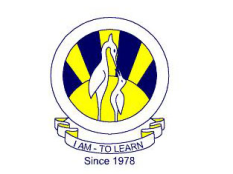 North Nazimabad Boys CampusTerm 1: 2nd Monthly Test October (2016)           Note: ICT paper will be conducted according to the respective ICT period.       Result Date: Term 1, 2nd Monthly Test Oct (2016), 7th November 2016 ==================================================================The City SchoolNorth Nazimabad Boys CampusTerm 1: 2nd Monthly Test October (2016)           Note: ICT paper will be conducted according to the respective ICT period.       Result Date: Term 1, 2nd Monthly Test Oct (2016), 7th November 2016 ==================================================================S. No.DaysDateClass 7Class 81Monday17th Oct  2016UrduUrdu2Tuesday18th Oct  2016EnglishEnglish3Wednesday19th Oct  2016IslamiyatIslamiyat4Thursday20th  Oct  2016MathematicsMathematics5Friday21st  Oct  2016ScienceScience6Monday24th   Oct  2016HistoryHistory7Tuesday25th   Oct  2016GeographyGeographyS. No.DaysDateClass 7Class 81Monday17th Oct  2016UrduUrdu2Tuesday18th Oct  2016EnglishEnglish3Wednesday19th Oct  2016IslamiyatIslamiyat4Thursday20th  Oct  2016MathematicsMathematics5Friday21st  Oct  2016ScienceScience6Monday24th   Oct  2016HistoryHistory7Tuesday25th   Oct  2016GeographyGeography